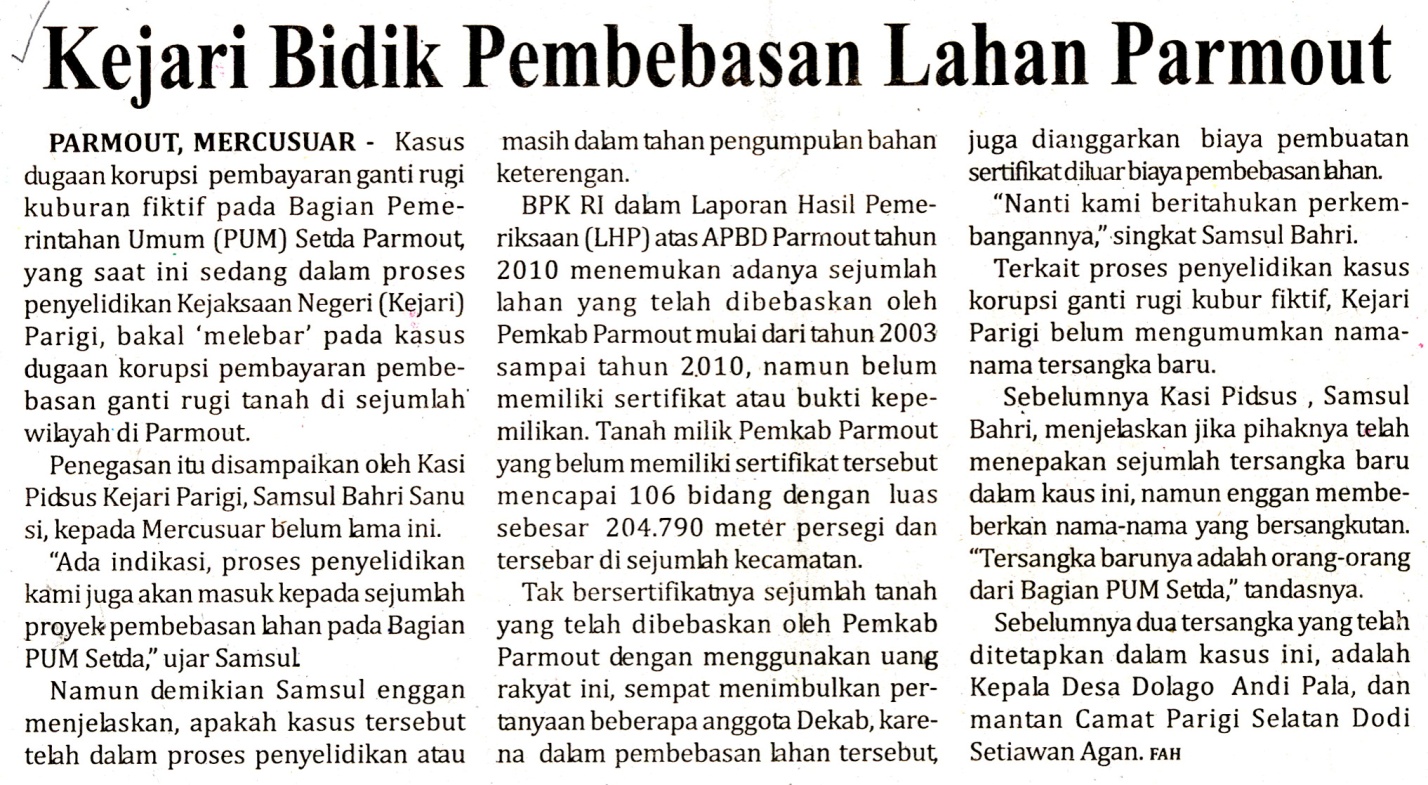 Harian    :MercusuarKasubaudSulteng  IIHari, tanggal:Sabtu, 22 Oktober 2011KasubaudSulteng  IIKeterangan:Halaman 1 Kolom 2-4KasubaudSulteng  IIEntitas:Kabupaten Parmout KasubaudSulteng  II